VSTUPNÍ ČÁSTNázev komplexní úlohy/projektuNávrh a stavba osobního počítačeKód úlohy18-u-4/AA59Využitelnost komplexní úlohyKategorie dosaženého vzděláníM (EQF úroveň 4)Skupiny oborů18 - Informatické oboryVazba na vzdělávací modul(y)Základní části počítače.ŠkolaStřední škola a vyšší odborná škola aplikované kybernetiky s.r.o., Hradecká, Hradec KrálovéKlíčové kompetenceKompetence k učení, Kompetence k řešení problémů, Digitální kompetenceDatum vytvoření17. 04. 2019 16:50Délka/časová náročnost - Odborné vzděláváníDélka/časová náročnost - Všeobecné vzdělávání8Poznámka k délce úlohyRočník(y)2. ročníkŘešení úlohyindividuální, skupinovéDoporučený počet žáků6Charakteristika/anotaceÚloha je určena k osvojení teoretických a praktických znalostí žáků v oblasti identifikace, instalace a konfigurace komponent osobních počítačů, navrhování počítačových sestav, jejich oprav a diagnostiky. Při řešení úlohy jsou použity komponenty pro stavbu PC.JÁDRO ÚLOHYOčekávané výsledky učeníŽákIdentifikuje základní komponenty PC dle nabídky.Popíše funkce jednotlivých komponent.Vybere a navrhne vhodnou počítačovou sestavu dle daných parametrů.Charakterizuje rozdíly mezi navrženými variantami.Navrhne vhodné řešení počítačové sestavy dle možností.Sestaví počítač dle vlastního návrhu.Zkontroluje jeho funkčnost a nastaví vhodné parametry v BIOSu PC.Specifikace hlavních učebních činností žáků/aktivit projektu vč. doporučeného časového rozvrhuIdentifikace a volba vhodných počítačových komponent, popis a charakteristika jednotlivých variant,  návrh optimálního řešení pro PC sestavu – odborný výklad: 2 hodiny;identifikace, charakteristika a výběr vhodných komponent pro stavbu PC dle zadání; samostatná práce dle pracovního listu: 3 hodiny;návrh a stavba PC dle zvolených komponent, zapojení a konfigurace dle zadání, kontrola funkčnosti a nastavení BIOSu; samostatná práce dle pracovního listu: 3 hodiny.Metodická doporučeníPři teoretickém výkladu žáci provádějí na svých počítačích identifikaci nabízených komponent a navrhují jejich vhodné využití a zapojení do PC sestavy synchronně s vyučujícím.

Praktické úlohy zadávat v pořadí se vzrůstající složitostí (identifikace a volba počítačových komponent, zapojení, konfigurace a nastavení BIOSu).

U úlohy důsledně vyžadovat návrh a realizaci počítačové sestavy.Způsob realizaceKomplexní úloha bude řešena ve specializované počítačové učebně.PomůckyVybavení počítačové učebny:Počítač učitele, dataprojektor, plátno;individuální počítače pro každého žáka.Všichni žáci nebo skupina musí mít dostatečný počet počítačových komponent pro výběr a stavbu PC.VÝSTUPNÍ ČÁSTPopis a kvantifikace všech plánovaných výstupůŽáci mají splnit jednu úlohu, ve které mají navrhnout a sestavit funkční počítač dle zadání:Výběr vhodných počítačových komponent pro stavbu PC.Návrh a stavba osobního počítače dle navržených kritérií.Kontrola funkčnosti a nastavení vlastností v BIOSu.Pomocí operačního systému a nástrojů třetích stran ověří funkčnost jednotlivých počítačových komponent a prokáže vhodné využití jednotlivých typů. Pokud řešení není formálně správné, chyby odstraní.K úloze vypracují protokol v následujícím tvaru:Titulní list;zadání;seznam navržených počítačových komponent;sestavený osobní počítač dle návrhu;závěr (funkční osobní počítač).Kritéria hodnoceníHodnocení úlohy se skládá ze dvou částí:Výběr vhodných počítačových komponent dle zadání. Úkol je splněn, pokud budou všechny typy komponent vhodné pro funkčnost dle jednotlivých kritérií (kompatibilita, funkce, bezpečnost, rychlost, stabilita apod.) Toto dílčí hodnocení má 30% váhu z celkového hodnocení. Hodnotí se návrh a vhodnost komponent dle výše zmíněných kritérií.Samotná stavba a konfigurace osobního počítače. Úkol je splněn za předpokladu, že osobní počítač bude zcela funkční a správně nakonfigurovaný dle zadání. Za každou špatně zvolenou počítačovou komponentu se známka snižuje o půl stupně, v případě, že žák na upozornění vyučujícího chybu odstraní. Pokud ani poté nebude osobní počítač zcela funkční a správně zvolené typy komponent, je tato část hodnocena jako nesplněná. Toto dílčí hodnocení má 70% váhu z celkového hodnocení úlohy.Pro splnění komplexní úlohy je potřeba, aby žák splnil každé ktitérium alespoň na 50%, celkový průměr obou částí musí být 60%. Za skupinovou práci jsou žáci hodnoceni jako celekDoporučená literaturaKlaus Dembowski, Mistrovství v HARDWARE, Computer Press. ISBN 978-80-251-2310-2.PoznámkyDalší materiály jsou k dispozici pro studenty nebo lektory Cisco Networking Academy programu viz https://www.netacad.com/courses/os-it/it-essentialsJedná se o kurz IT Essentials.Obsahové upřesněníOV RVP - Odborné vzdělávání ve vztahu k RVPPřílohyPrezentace_Navrh-a-stavba-osobniho-pocitace.pptxReseni_Navrh-a-stavba-osobniho-pocitace.docxZadani_Navrh-a-stavba-osobniho-pocitace.docxMateriál vznikl v rámci projektu Modernizace odborného vzdělávání (MOV), který byl spolufinancován z Evropských strukturálních a investičních fondů a jehož realizaci zajišťoval Národní pedagogický institut České republiky. Autorem materiálu a všech jeho částí, není-li uvedeno jinak, je Miloslav Penc. Creative Commons CC BY SA 4.0 – Uveďte původ – Zachovejte licenci 4.0 Mezinárodní.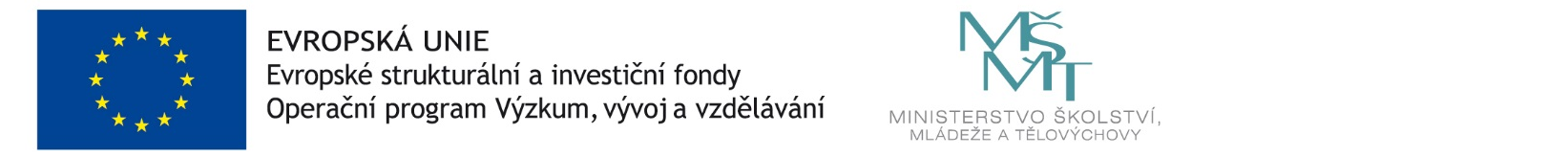 